2023 Position Paper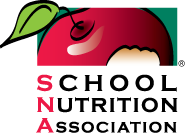 Sample Tweets & Social Posts  Use the following sample tweets/social posts to share SNA’s 2023 Position Paper and your participation in #LAC23. Consider sharing pictures too (e.g., your healthy school lunch trays, students benefiting from your program, photos from meetings with legislators). Page 2 offers tips on tagging your legislators.Sample Tweets:Copy the following suggested tweets and tag your legislators or let SNA’s Action Network do the work for you. Visit www.SchoolNutrition.org/TakeAction and select the “Tweet Your Legislators” campaign for prepopulated tweets. When you enter your name and address and click submit, the system will automatically tag your legislators (once you log into your Twitter account).#SchoolNutrition programs are critical to student health & achievement but face persistent supply chain, labor & financial crises. We need Congress' support! Learn more: bit.ly/3keQyvK #LAC23 @SchoolLunchI'm at #LAC23 with @SchoolLunch colleagues asking Congress to support our school meal programs & students by permanently increasing reimbursements, offering #SchoolMeals4All & maintaining current nutrition standards. Read SNA’s 2023 Position Paper bit.ly/3keQyvK 99.2% of #schoolmeals program directors worry about covering costs when Keep Kids Fed Act funds expire in July. Congress must make these funds permanent to ensure the sustainability of school meal programs! https://bit.ly/3QyZN5C #LAC23 @SchoolLunchUnpaid school meal debt is a challenge for 96.3% of programs that charge for meals. #SchoolMeals4All will ease this burden & ensure every child is nourished & ready to learn https://bit.ly/3QyZN5C #LAC23 @SchoolLunchResearch shows children get their healthiest meals at school thanks to current #SchoolNutrition standards. USDA & Congress must help schools maintain these standards. Learn more: bit.ly/3keQyvK #LAC23 @SchoolLunch.@SchoolLunch survey shows >90% of #schoolmeals program operators are challenged by menu item & staff shortages and concerned about meeting additional sodium limits. Help schools maintain current standards! Learn more: http://bit.ly/3l28D0d #LAC23Hungry children can’t learn! Every student should have the option to enjoy nutritious school meals that support health & academic achievement. #LAC23 #SchoolMeals4All @SchoolLunch bit.ly/3keQyvK  I’m joining @SchoolLunch in calling on Congress to support #SchoolMeals4All to fuel students for success in & out of the classroom! #LAC23 bit.ly/3keQyvKCongress & @USDA should simplify mandates & reduce red tape so school nutrition pros can focus on serving students! bit.ly/3keQyvK #LAC23 @SchoolLunch<Insert your Member of Congress Twitter Handle> See you on Tuesday to discuss @SchoolLunch priorities & how #SchoolMeals support <insert your district name/tag> students! bit.ly/3keQyvK #LAC23Sample Facebook post for school nutrition departments/districts:This week, our school nutrition team is in Washington, D.C. at @SchoolNutritionAssociation's national Legislative Action Conference to share with Members of Congress how our program benefits our students and community. They will advocate for free school meals for all students and urge Congress to support increased funding and preserve current nutrition standards. #SchoolMeals4All #LAC23Sample Facebook post for LAC attendees’ personal accounts:Proud to join my colleagues in Washington, D.C. this week to advocate for our students as part of @SchoolNutritionAssociation's national Legislative Action Conference. I'm meeting with Members of Congress to urge their support for increased funding and free school meals for all to support student success! #LAC23 #SchoolMeals4AllSample Instagram post for school nutrition departments/districts:Our school nutrition team is meeting with Members of Congress this week to advocate for our students. They’ll be asking for increased funds and urging Congress to provide free school meals for all students and to maintain current nutrition standards. @schoolnutritionassoc #LAC23 #schoolmeals #schoollunch #schoolmeals4all Sample Instagram post for LAC attendees’ personal accounts: I'm proud to join my colleagues at @schoolnutritionassoc Legislative Action Conference in Washington to advocate our school meal programs and healthy school meals for all students! This week, I have meetings with Members of Congress to share the great work of our school nutrition program!#LAC23 #schoolmeals #schoollunch #schoolmeals4all Tips for TaggingStep 1:  Visit the SNA Action Network at www.SchoolNutrition.org/TakeAction. Under “Look Up Your Legislator” enter your zip code to find details on your House and Senate members, including social media accounts.Step 2:  On Twitter, follow @SchoolLunch and #LAC23 and join the conversation! On Instagram, search #LAC23 and follow @schoolnutritionassoc. Visit @SchoolNutritionAssociation on Facebook and comment, like or share from there. 
Step 3: When crafting your tweets, be sure to tag @SchoolLunch and use the hashtag #LAC23. By tagging @SchoolLunch, we can easily retweet and share your messages, increasing the reach.Sample: <member twitter handle> SNA of <insert state or use your state affiliate twitter handle> is looking forward to visiting with you tomorrow/later today/on Tuesday to share @SchoolLunch priorities as part of #LAC23 www.SchoolNutrition.org/PositionPaper NOTE: Many members are also on Instagram & Facebook; if you're active there, look them up and tag them in your #LAC23 messages.Step 4:  During your meetings, take a photo (or Zoom screenshot). Share that picture on Twitter/ Instagram/Facebook!  Remember to use the #LAC23 hashtag and tag @SchoolLunch on Twitter, @schoolnutritionassoc on Instagram and @SchoolNutritionAssociation on Facebook. Twitter example: @MNSNA meets with @AmyKlobuchar to discuss @SchoolLunch #LAC23 <insert pic> Email Diane Pratt-Heavner (media@schoolnutrition.org) with any questions. You can also email Diane the pic of your visit to share. Be sure to detail who is in the picture - both Member name/office and what SNA state delegation you are from.